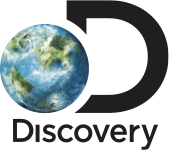 FOR IMMEDIATE RELEASE:	                             CONTACT: Paul Schur, 240-662-3348                                                                                         April 8, 2013                                                                                              Paul_Schur@Discovery.comDISCOVERY CHANNEL BARES IT ALL IN NAKED CASTAWAYThe first person ever to walk the length of the Amazon River, Ed Stafford, undertakes an extreme physical and mental survival challenge as he lands naked and alone on the island of Olorua with only his brain and bare hands to keep him alive. From the very moment he lands on the island Stafford is on a race to stay alive as he can only last three days without water and three weeks without food. NAKED CASTAWAY premieres on Discovery Channel Sunday April 14 at 10PM ET/PT.Stafford lands on Olorua, an uninhabited island in the eastern division of Fiji, naked. He has no food, water, knives or tools – only a camera to document his experience as he attempts to survive on the island for 60 days. Plagued by limited resources, stifling sickness and mysterious island creatures, Stafford must use all of his prior survival knowledge and innate innovation to survive. Without human contact, adequate fresh water and constant sources of protein, Stafford attempts to dig deep within his psyche and push past his insecurities in a fight for his life.Will Stafford be able to survive the entire 60 days? How will he cope with the sweltering temperatures by day and freezing temperatures at night with no shelter or sun screen? Will the lack of human contact for two months be the toughest obstacle to overcome? These questions and more will be answered on NAKED CASTAWAY as the series follows Stafford through his emotional highs and lows as he attempts to create a sustainable life on an uninhabited island.NAKED CASTAWAY is produced for Discovery Channel by Tigress Productions and Steve Rankin is Executive Producer. For Discovery Channel, French Horwitz serves as Executive Producer. For Discovery, Elizabeth McIntyre also serves as Executive Producer. About Discovery ChannelDiscovery Channel is dedicated to creating the highest quality non-fiction content that informs and entertains its consumers about the world in all its wonder, diversity and amazement. The network, which is distributed to 100.8 million U.S. homes, can be seen in 210 countries and territories, offering a signature mix of compelling, high-end production values and vivid cinematography across genres including, science and technology, exploration, adventure, history and in-depth, behind-the-scenes glimpses at the people, places and organizations that shape and share our world. For more information, please visit www.discovery.com.About Discovery CommunicationsDiscovery Communications (Nasdaq: DISCA, DISCB, DISCK) is the world's #1 nonfiction media company reaching more than 1.8 billion cumulative subscribers in 209 countries and territories. Discovery is dedicated to satisfying curiosity through 149 worldwide television networks, led by Discovery Channel, TLC, Animal Planet, Science and Investigation Discovery, as well as U.S. joint venture networks OWN: Oprah Winfrey Network, The Hub and 3net, the first 24-hour 3D network. Discovery also is a leading provider of educational products and services to schools and owns and operates a diversified portfolio of digital media services, including Revision3. For more information, please visit###